PCI-1610A PCI-1610B PCI-1610CU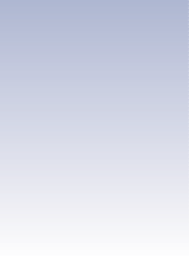 4 # RS-232 PCI    4 # RS-232 PCI !g  fl !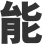 4 # RS-232 $ PCI !g !"#$%&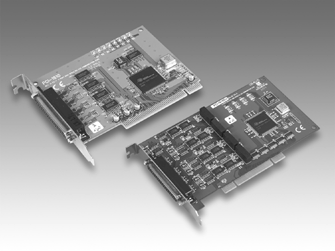 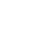 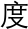 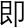 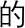 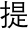 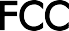 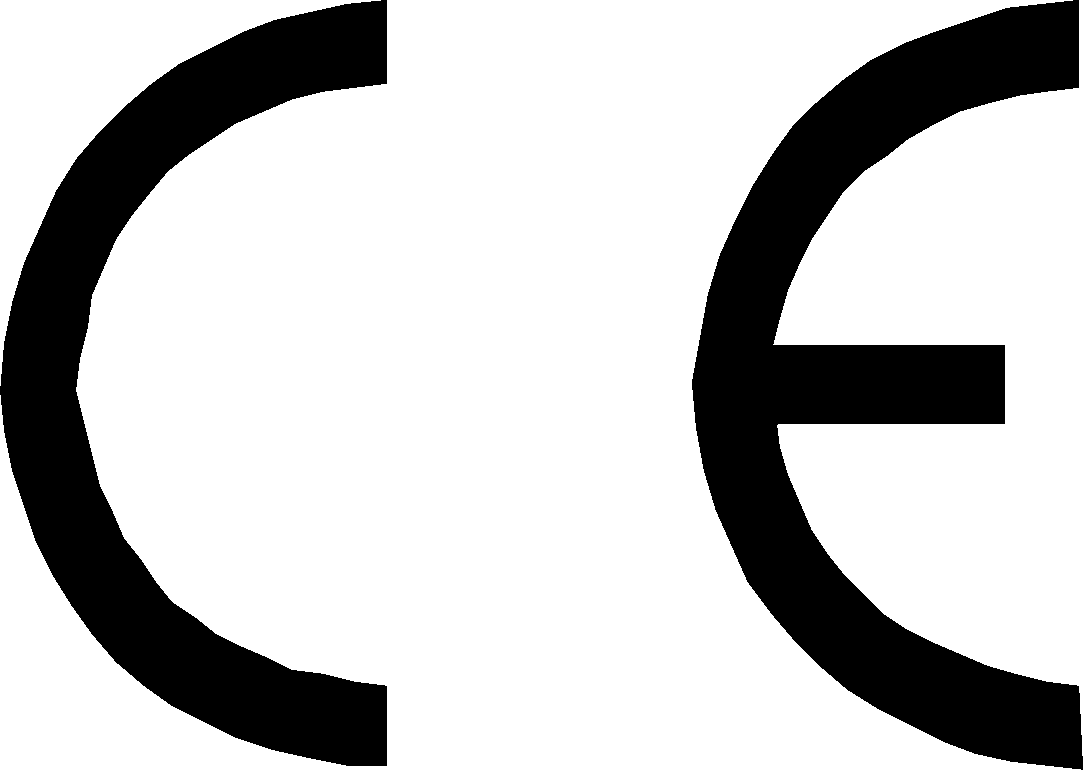 $äPCI-1610 %— ! PCI 2.1 õ  !"#(PCI-1610CU ‰   PCI 2.2)       4  # RS-232 PCI  fi !  !" 921.6 kbps   § 	#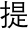 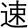 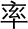 PCI-1610B  PCI-1610CU   4        !"#$ RS-232/422/485   # 4      RS-232 # 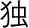 flfi PCI-1610 ‰ !"# 128 y; FIFO     ! 16PCI954 UART  ƒ     !" CPU ½ !‰‰ !"#$%  '()*+,-./$ƒ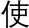  $ !"#$PCI-1610 "p !"#$%&(*+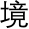 PCI-1610CU  $ !"#$% 3.3V  ª !"#! 5V   ª !  #$ PCI   # fl "#$%  '()* fi !"  $%& %(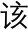 fiJ !"#$%&  ()*+PCI-1610B   PCI-1610CU ‰ !"#$%&'(   !"#$%&(   2,500 VDC)  !"#  $%&'$  !"#$%PCI-1610CU  $ 2500 VDC   fi !"#$%&   !"#$ PC    !fi[ !"#$%'  )*+,./01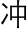 ƒfl !"4 "#$%&'  )*+,- ICOM Tools,$ƒ !$"#$%&'()*+, PCI ƒ   !"ICOM Tools  fi !"#%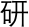    !"#$%&()*+,;  !"# PC    !"# fi !"#$%&'( $ !"#$%&'()*+ICOM Tools ¾$ "#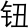 $ ICOM fi !fi$ô  !	   PCI õ  2.1(PCI-1610A/1610B)˛2.2 (PCI-1610CU) fi IRQ	$ !#$ PCI  fl    !"#$  &'(IRQ®$	5, 6, 7, 8[	1, 1.5, 2flƒ ! ƒ !¤ƒ 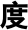 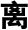 fl		+12 V: 60 mA+5 V: 150 mA $	+12 V: 80 mA+5 V: 180 mA‡fl 	5 ~ 95%RH,fl   ( ½ IEC 68-2-3)‰fl  	-25 ~ 85º C (-13 ~185 ºF)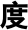 fi !PCI-1610A	4 # RS-232 PCI fi ( 30 DB37 § 4DB25 $Š PCI-1610A/9	4 # RS-232 PCI fi ( 30 DB37 § 4DB9 $Š PCI-1610B	4 # RS-232 PCI fi ! !"( 30   DB37 § 4 DB25 $Š PCI-1610B/9	4 # RS-232 PCI fi ! !"( 30   DB37 § 4 DB9 $Š PCI-1610CU	4 # RS-232 $ PCI fi ! !"#$¼(  30    DB37 § 4 DB25 $Š PCI-1610CU/9	4 # RS-232 $ PCI fi ! !"#$¼(  30    DB37 § 4 DB9 $Š $  !	± 12 Vflfl (L x W)	123 x 92 mm (4.8" x 3.6") ($ƒ 1610A PCI-1610B)185 x 100 mm (7.3" x 3.9") ($ƒ PCI-1610CU)‡fl 	0~ 65º C ( ½ IEC 68-2-1, 2), (32 ~ 149 ºF)10-6